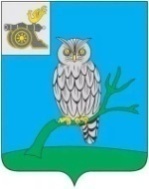 АДМИНИСТРАЦИЯ МУНИЦИПАЛЬНОГО ОБРАЗОВАНИЯ«СЫЧЕВСКИЙ РАЙОН»  СМОЛЕНСКОЙ ОБЛАСТИ П О С Т А Н О В Л Е Н И Еот  27 ноября 2023 года  № 699О внесении изменений                                  в постановление Администрации муниципального образования «Сычевский район» Смоленской области от 20.07.2022 г. № 411В соответствии с Федеральным законом от 27.07.2010 № 210-ФЗ                         «Об организации предоставления государственных и муниципальных услуг», руководствуясь Уставом муниципального образования «Сычевский район» Смоленской области,Администрация муниципального образования «Сычевский район»                Смоленской области п о с т а н о в л я е т:1. Внести в постановление Администрации муниципального образования «Сычевский район» Смоленской области от 20.07.2022 года № 411                           «Об утверждении Административного регламента предоставления муниципальной услуги «Направление уведомления о соответствии указанных                   в уведомлении о планируемом строительстве параметров объекта индивидуального жилищного строительства или садового дома установленным параметрам и допустимости размещения объекта индивидуального жилищного строительства или садового дома на земельном участке» следующие изменения:Пункт 2.11 изложить в следующей редакции:«Срок предоставления муниципальной услуги, в том числе с учетом необходимости обращения в организации, участвующие в предоставлении муниципальной услуги, срок приостановления предоставления муниципальной услуги, срок выдачи (направления) документов, являющихся результатом предоставления муниципальной услуги2.11. Срок предоставления услуги составляет: - не более 1 (одного) рабочего дня со дня поступления уведомления                      о планируемом строительстве, уведомления об изменении параметров                           в Администрации, за исключением случая, предусмотренного частью 8 статьи 511 Градостроительного кодекса Российской Федерации; - не более 7 (семи) рабочих дней со дня поступления уведомления                        о планируемом строительстве, уведомления об изменении параметров в Администрации, в случае, предусмотренном частью 8 статьи 511 Градостроительного кодекса Российской Федерации.».2. Разместить настоящее постановление на официальном сайте Администрации муниципального образования «Сычевский район» Смоленской области в информационно-телекоммуникационной сети «Интернет».3. Контроль за исполнением настоящего постановления возложить                    на заместителя Главы муниципального образования «Сычевский район» Смоленской области С.Н. Митенкову.Глава муниципального образования«Сычевский район» Смоленской области                                        Т.П. Васильева